The Essentials of the Cardiovascular Health Study (CHS) - 2014Ken Mukamal – kmukamal@bidmc.harvard.eduwww.chs-nhlbi.org – a wealth of information availableBegan in 1989 as an NHLBI-contracted cohort to study CVD in 5888 community-living adults aged 65+ drawn from Medicare-eligibility listsBroadly distributed expertise:Field centers in Pittsburgh, Sacramento, Hagerstown (Hopkins), Winston-SalemCoordinating center at UW (same as MESA)Lab / repository at UVMMore than 1,000 published papers; over 200 ancillary studies begunVery accommodating for new investigators:https://chs-nhlbi.org/NewInvestDeveloped the Working Group concept to provide ready mentorshipBone, CVD, DM, Geri, Outcomes, Lung, Neuro, Renal, SCDFree dataset preparation for first proposal from new investigatorsWealth of data of all kinds:Yearly in-person examinations from 1989-1999GWAS / CARe chip / exome sequencingLinked to CMS for all Medicare claims (all Medicare-eligible)Ongoing centrally-adjudicated CVD outcomesStored blood (1989*, 1992*, 1993-1998, 2006); urine (1996)  *limitedAnnual medical hx, med inventory, CES-D, cognition, SPPB, BP, weightRepeated Echo, carotid US, ABI, cranial MRI, PFTs, FFQ (all 2-3)Single BEI, aortic US, 6MWT, retinal photography, FMD, audiometry, DXALinked to Sleep Heart Health Study and Ginkgo Evaluation of Memory StudyLabs include lipids, coags, inflammation, renal, glycemic, thyroid, cardiac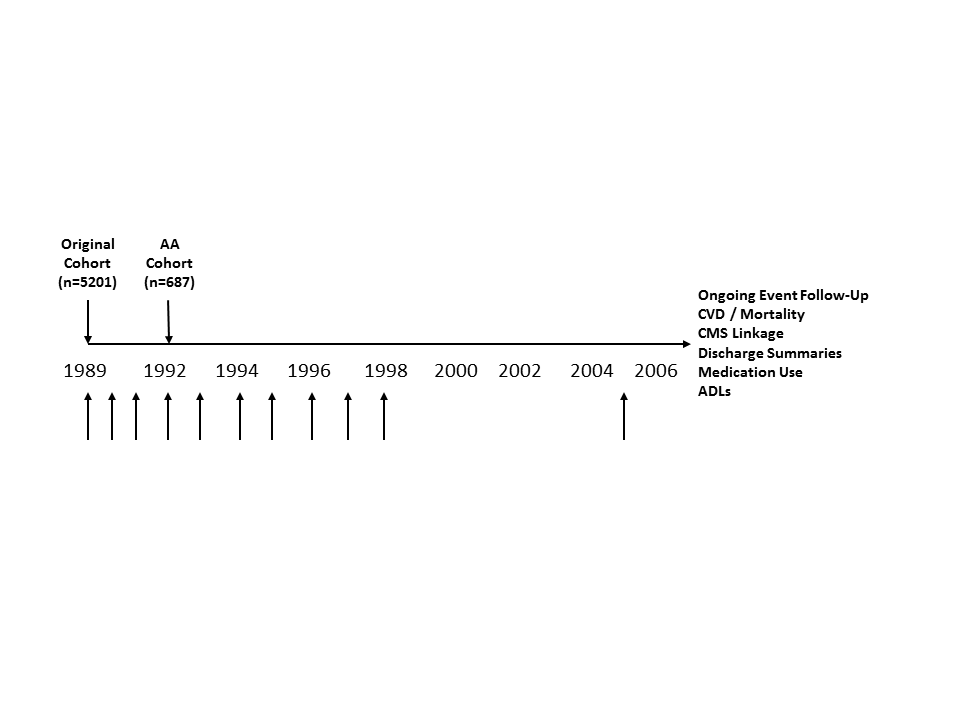 